В соответствии со статьей 173 Бюджетного кодекса Российской Федерации, статьей 6 Федерального закона от 28 июня 2014 № 172-ФЗ «О стратегическом планировании в Российской Федерации» п о с т а н о в л я ю:Одобрить прогноз социально-экономического развития Ленского района на 2024-2026 годы согласно приложению к настоящему постановлению.Начальнику управления инвестиционной и экономической политики (Кондратьева О. А.) направить прогноз социально-экономического развития Ленского района РС(Я) на 2024 - 2026 годы в Районный Совет депутатов муниципального образования «Ленский район» одновременно с проектом бюджета муниципального образования «Ленский район» на 2024 - 2026 годы в срок до 01 ноября 2023 года.Главному специалисту управления делами (Иванская Е. С.) опубликовать настоящее постановление в средствах массовой информации и обеспечить размещение на официальном сайте администрации муниципального образования «Ленский район» в срок до 17 октября 2023 года.Контроль исполнения настоящего постановления оставляю за собой.И. о. главы                                                   п/п                                         А. В. ЧерепановПриложениек постановлению и. о. главыот «05» октября 2023 г.№ 01-03-574/3Показатели социально-экономического развития Таблица № 1Муниципальное образование «Ленский район»Баланс трудовых ресурсов (население и занятость)Таблица № 2Муниципальное образование «Ленский район»человекЧисленность работников предприятий и организацийТаблица № 3Муниципальное образование «Ленский район»человекУровень среднемесячной заработной платы работников предприятий и организацийТаблица № 4Муниципальное образование «Ленский район»рублейФонд оплаты труда предприятий и организацийТаблица № 5Муниципальное образование «Ленский район»тыс. рублейНачальник управления инвестиционной и экономической политики                                                              О. А. КондратьеваМуниципальное образование«ЛЕНСКИЙ РАЙОН»Республики Саха (Якутия)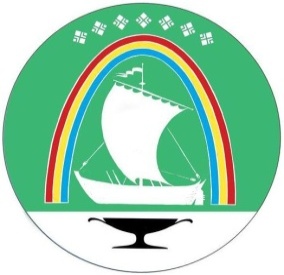 Саха Өрөспүүбүлүкэтин «ЛЕНСКЭЙ ОРОЙУОН» муниципальнайтэриллиитэПОСТАНОВЛЕНИЕ                  УУРААХг. Ленск                      Ленскэй кот «05» октября 2023 года                                                      № 01-03-574/3от «05» октября 2023 года                                                      № 01-03-574/3О прогнозе социально-экономического развития Ленского районана 2024-2026 годыО прогнозе социально-экономического развития Ленского районана 2024-2026 годыО прогнозе социально-экономического развития Ленского районана 2024-2026 годы№ стр.Наименование показателяЕдиница измерения2022 отчет2023 оценка 2024 - прогноз2024 - прогноз2025 - прогноз2025 - прогноз2025 - прогноз2026-  прогноз2026-  прогноз№ стр.Наименование показателяЕдиница измерения2022 отчет2023 оценка БазовыйЦелевойБазовыйЦелевойБазовыйБазовыйЦелевой1.Среднегодовая численность населениячеловек32 234,0                                       32 021,0               31 863,0                31 928,0                  31 726,0                  31 813,0                31 600,0                31 600,0                 31 718,0   2.Фонд оплаты труда работников предприятий и организациймлн. руб.52 398, 3361 822, 8567 190, 9567 379, 2872 713, 4172 694, 7278 452, 0778 452, 0778 901, 833. Численность работников на предприятиях и организацияхчеловек36 852,838 681,838 732,038 796,538 734,238 791,738 734,238 734,238 791,74.Среднемесячная заработная плата работников предприятий и организацийрублей 118 485,64133 186,91144 563,85144 728,03156 436,73156 164,70168 782,97168 782,97169 498,975.Уровень общей безработицы  к экономически активному населению%0,70,70,70,70,70,70,70,70,66.Уровень официально зарегистрированной безработицы  к экономически активному населению%0,40,40,40,40,40,40,40,40,47.Продукция сельского хозяйства, всего в действующих ценахмлн. руб.832,98994,481 041,001 069,301 077,271 117,661 113,301 113,301 162,808. Численность сельскохозяйственных животных:8.1.КРСголов1 5271 5351 5711 6131 5911 6401 5911 5911 6408.1.1    в том числе коровголов7707738068588068588118118638.2.– лошадейголов1 4211 4321 4401 4601 4451 4621 4451 4451 4628.3.– свинейголов2722752782802782802782782808.4.– птиц голов4 0874 1594 1754 2524 1864 2674 1864 1864 2679. Объем производства сельскохозяйственной продукции:9.1.– скот и птицатонн (жив. вес)375,48414,89419,00420,00420,00425,00423,00423,00428,009.2.– молокотонн2 441,392 630,932 744,402 923,902 744,442 923,862 761,702 761,702 941,109.3.– яйцатыс. шт.986,00990,00993,901 012,00996,291 015,66996,30996,301 015,709.4.– картофельтонн7 998,917 269,007 333,407 410,907 371,987474,867 410,907 410,907 513,809.5.– овощитонн1 615,692 608,002 628,502 655,702 649,262 682,422 649,302 649,302 682,409.6.– зернотонн15,515,015,015,015,015,015,015,015,010.Заготовка молока тонн1 270,51 318,01 340,01 360,01 345,01 365,01 345,01 345,01 365,011.Посевная площадь, всегога902,21 002,91 006,71 015,61 010,91 022,01 013,91 013,91 025,012.Розничный товарооборот в действующих ценах тыс. руб.10 138 619,911 198 764,6912 334 857,012 345 731,013 495 320,3113 544 501,514 807 416,314 807 416,314 945 544,713.– в сопоставимых ценах  к предыдущему году%98,3105,7105,1105,9105,2106105,3105,3106,114.Платные услуги населению в действующих ценахтыс. руб.1 848 700,01 988 554,162 134 394,72 137 634,12 263 045,362 277 755,982 392 627,32 392 627,32 432 142,315.– в сопоставимых ценах  к предыдущему году%97,7101100,5101,7100,5101100,5100,5101,516.Инвестиции в основной капитал за счет всех источников финансированиямлн. руб.347 722,65303 552,99318 050,8336 229,2201 256,07219 502,89252 711,57252 711,57273 075,1917.Объем ввода жилья тыс. кв. м 37,7428,020,216,415,214,23,53,52,517.1.     в том числе индивидуального жильятыс. кв. м 6,96666666618.Количество квадратных метров расселенного аварийного жилищного фондатыс. кв. м22,9332,517,717,714,0914,090,00,00,019.Количество граждан, переселенных из аварийного фондатыс. чел.1,261,400,900,900,680,680,00,00,020.Автомобильный транспорт:20.1. – объем перевозок грузовтыс. тонн1 533,901 533,901 540,041 541,581 546,201 549,281 552,391 552,391 557,0320.2.– грузооборот организаций транспортатыс. тонн-км241 733,00241 733,00242 685,98242 927,70243 656,72244 142,33244 631,35244 631,35245 363,0520.3. – объем пассажироперевозоктыс. пасс389,00389,00425,39425,82427,10427,95428,80428,80430,0920.4.– пассажирооборот организаций транспортатыс. пасс.-км6 977,806 977,807 035,037 042,047 063,177 077,257 091,427 091,427 112,6321.Протяженность автомобильных дорог  общего пользованиякм901,6901,6901,6901,6901,6901,6901,6901,6901,6    в  том числе с твердым покрытиемкм521,9521,9522,9522,9522,9522,9522,9522,9522,921.1.республиканского значениякм445,3445,3445,3445,3445,3445,3445,3445,3445,3    в  том числе с твердым покрытиемкм216,4216,4216,4216,4216,4216,4216,4216,4216,421.2.местного значения км456,3456,3456,3456,3456,3456,3456,3456,3456,3    в  том числе с твердым покрытиемкм305,5305,5306,5306,5306,5306,5306,5306,5306,5№ стр.Наименование показателя2022 отчет2023 оценка2024 - прогноз2024 - прогноз2025 - прогноз2025 - прогноз2026 - прогноз2026 - прогноз2027 - прогноз№ стр.Наименование показателя2022 отчет2023 оценкаБазовыйЦелевойБазовыйЦелевойБазовыйЦелевойБазовый1.Среднегодовая численность населения32 234,032 021,031 863,031 928,031 726,031 813,031 600,031 718,02.Численность населения на начало года32 362,032 106,031 935,031 941,031 790,031 764,031 662,031 645,031 538,0Численность населения на начало года-всего (для проверки)32 362,032 106,031 935,031 94131 790,031 764,031 662,031 645,02.1.моложе трудоспособного возраста6 728,06 485,06 263,06 260,06 077,06 072,05 864,05 860,02.2.трудоспособного возраста19 258,019 190,019 558,019 550,019 534,019 521,019 720,019 712,019 712,02.3.старше трудоспособного возраста6 376,06 431,06 114,06 131,06 179,06 171,06 078,06 073,03.Прибыло1 259,01 342,01 348,01 338,01 357,01 347,01 350,01 352,04.Выбыло1 420,01 411,01 401,01 398,01 390,01 399,01 380,01 389,05.Сальдо миграции населения (+,-)-161,0-69,0-53,0-60,0-33,0-52,0-30,0-37,06.Родилось316,0322,0329,0327,0325,0321,0324,0320,07.Умерло432,0424,0421,0424,0420,0423,0418,0424,08.Естественный прирост (+,-)-116,0-102,0-92,0-97,0-95,0-102,0-94,0-104,09.Численность постоянного населения в возрасте 15 лет и старше25 634,025 621,025 672,025 681,025 713,025 692,025 798,025 785,010.Численность трудовых ресурсов – всего22 530,823 139,623 314,623 294,423 286,623 359,623 455,623 443,511.Трудоспособное население в трудоспособном возрасте18 273,118 521,318 721,518 702,318 718,518 793,218 913,118 902,612.Среднегодовая численность постоянного населения в трудоспособном возрасте19 224,019 374,019 554,019 542,019 527,519 620,519 716,019 712,013.Численность   неработающих    пенсионеров в трудоспособном возрасте, состоящих на учете в СФР КС в Ленском районе РС (Я)789,9783,7779,5779,7776,0775,3772,9772,414.Численность граждан, приезжающих на работу в республику из других регионов России  (Разница между въездом и выездом граждан на работу (+,-))-161,0-69,0-53,0-60,0-33,0-52,0-30,0-37,015.Иностранные трудовые мигранты1 280,01 664,01 664,01 664,01 664,01 664,01 664,01 664,016.Лица старше трудоспособного возраста и подростки, занятые в экономике, в том числе:2 977,72 954,32 929,12 928,02 904,12 902,52 878,42 876,917.лица старше трудоспособного возраста2 962,72 939,32 914,12 913,02 889,12 887,52 864,42 862,918.подростки15,015,015,015,015,015,014,014,0Распределение трудовых ресурсов:19.Среднегодовая численность занятых в экономике36 852,838 681,838 732,038 796,538 734,238 791,738 734,238 791,7в том числе:19.1.в организациях - юридических лицах35 866,837 646,837 695,737 758,537 697,937 753,837 697,937 753,819.2.в сфере предпринимательской деятельности без образования юридического лица, включая фермерские хозяйства (без занятых в домашнем хозяйстве производством продукции для реализации) и  у физических лиц)839,0880,7881,8883,3881,8883,1881,8883,119.3.иностранные работники, занятые на территории республики, не учтенные в строках  19.1.- 19.2147,0154,3154,5154,7154,5154,8154,5154,820.Учащиеся в трудоспособном возрасте, обучающиеся с отрывом от трудовой деятельности355,0355,0355,0355,0355,0355,0355,0355,020.Численность безработных250,0250,0250,0246,0250,0245,0250,0243,021.Численность безработных, официально зарегистрированных в государственных учреждениях службы занятости населения140,0150,0149,0145,0148,0143,0148,0140,022.Рабочая сила (экономически активное население)35 983,837 336,837 371,037 438,537 353,237 424,737 350,237 407,723.Численность занятых для расчета рабочей силы (экономически активного населения)35 733,837 086,837 121,037 192,537 103,237 179,737 100,237 164,724.Уровень общей безработицы в % к экономически активному населению0,70,70,70,70,70,70,70,625.Уровень официально зарегистрированной безработицы в %  к экономически активному населению0,40,40,40,40,40,40,40,426.Создано новых рабочих мест141154138143137141132135№ стр.ОКВЭД22022 отчет2023 оценка2024 - прогноз2024 - прогноз2025 - прогноз2025 - прогноз2026 - прогноз2026 - прогноз№ стр.ОКВЭД22022 отчет2023 оценкаБазовыйЦелевойБазовыйЦелевойБазовыйЦелевой1.Всего по улусу36 852,838 681,838 732,038 796,538 734,238 791,738 734,238 791,7из них:2.Раздел АСельское, лесное хозяйство, охота, рыболовство и рыбоводство3.01Растениеводство и животноводство, охота и предоставление соответствующих услуг в этих областях54,947,047,047,047,047,047,047,04.02Лесоводство и лесозаготовки219,6190,0190,0190,0190,0190,0190,0190,05.Раздел ВДобыча полезных ископаемых8 523,69 113,09 122,09 144,09 125,09 140,09 125,09 140,06.06Добыча сырой нефти и природного газа2 806,42 898,02 905,02 919,02 908,02 915,02 908,02 915,07.06.1Добыча сырой нефти и нефтяного (попутного) газа2 234,72 313,02 316,02 325,02 319,02 321,02 319,02 321,08.06.10.1Добыча сырой нефти2 234,72 313,02 316,02 325,02 319,02 321,02 319,02 321,09.06.2Добыча природного газа и газового конденсата571,7585,0589,0594,0589,0594,0589,0594,010.06.20.1Добыча природного газа571,7585,0589,0594,0589,0594,0589,0594,011.08Добыча прочих полезных ископаемых5,817,019,021,019,021,019,021,012.08.1Добыча камня, песка и глины5,817,019,021,019,021,019,021,013.09Предоставление услуг в области добычи полезных ископаемых5 711,46 198,06 198,06 204,06 198,06 204,06 198,06 204,014.09.1Предоставление услуг в области добычи нефти и природного газа5 711,46 198,06 198,06 204,06 198,06 204,06 198,06 204,015.Раздел СОбрабатывающие производства600,4622,4647,1648,6647,1648,6647,1648,616.10Производство пищевых продуктов31,443,368,068,068,068,068,068,017.11Производство напитков1,01,01,01,01,01,01,01,018.16Обработка древесины и производство изделий из дерева и пробки, кроме мебели, производство изделий из соломки и материалов для плетения31,031,031,031,031,031,031,031,019.19Производство кокса и нефтепродуктов233,1233,1233,1233,1233,1233,1233,1233,120.20Производство химических веществ и химических продуктов5,05,05,05,05,05,05,05,021.23Производство прочей неметаллической минеральной продукции1,34,04,05,54,05,54,05,522.27Производство электрического оборудования5,05,05,05,05,05,05,05,023.31Производство мебели4,04,04,04,04,04,04,04,024.32Производство прочих готовых изделий22,228,028,028,028,028,028,028,025.32.9Производство изделий, не включенных в другие группировки22,228,028,028,028,028,028,028,026.33Ремонт и монтаж машин и оборудования266,4268,0268,0268,0268,0268,0268,0268,027.33.1Ремонт и монтаж металлических изделий, машин и оборудования266,4268,0268,0268,0268,0268,0268,0268,028.Раздел DОбеспечение электрической энергией, газом и паром; кондиционирование воздуха1 032,3908,0920,0926,0920,0926,0920,0926,029.35.1Производство, передача и распределение электроэнергии448,7425,0427,0428,0427,0428,0427,0428,030.35.2Производство и распределение газообразного топлива47,535,035,037,035,037,035,037,031.35.3Производство, передача и распределение пара и горячей воды; кондиционирование воздуха536,1448,0458,0461,0458,0461,0458,0461,032.Раздел ЕВодоснабжение; водоотведение, организация сбора и утилизация отходов, деятельность по ликвидации загрязнений227,6184,0184,0191,0184,0191,0184,0191,033.36Забор, очистка и распределение воды65,352,052,054,052,054,052,054,034.37Сбор и обработка сточных вод134,8121,0121,0124,0121,0124,0121,0124,035.38Сбор, обработка и утилизация отходов; обработка вторичного сырья27,511,011,013,011,013,011,013,036.Раздел FСтроительство16 141,317 686,217 687,017 696,017 687,017 696,017 687,017 696,037.41Строительство зданий6 713,57 695,57 695,07 697,07 695,07 697,07 695,07 697,038.42Строительство инженерных сооружений8 343,58 684,38 685,08 689,08 685,08 689,08 685,08 689,039.43Работы строительные специализированные1 084,31 306,41 307,01 310,01 307,01 310,01 307,01 310,040.Раздел GТорговля оптовая и розничная; ремонт автотранспортных средств и мотоциклов699,5685,1685,1690,1685,1690,1685,1690,141.45Торговля оптовая и розничная автотранспортными средствами и мотоциклами и их ремонт131,3143,0143,0146,0143,0146,0143,0146,042.46Торговля оптовая, кроме оптовой торговли автотранспортными средствами и мотоциклами234,5260,0260,0262,0260,0262,0260,0262,043.47Торговля розничная, кроме торговли автотранспортными средствами и мотоциклами333,7282,1282,1282,1282,1282,1282,1282,144.Раздел HТранспортировка и хранение3 640,73 707,23 711,23 725,23 711,23 725,23 711,23 725,245.49Деятельность сухопутного и трубопроводного транспорта1 892,11 944,01 944,01 952,01 944,01 952,01 944,01 952,046.49.3Деятельность прочего сухопутного пассажирского транспорта19,019,019,020,019,020,019,020,047.49.4Деятельность автомобильного грузового транспорта и услуги по перевозкам586,2550,0550,0555,0550,0555,0550,0555,048.49.5Деятельность трубопроводного транспорта1 286,91 375,01 375,01 377,01 375,01 377,01 375,01 377,049.50Деятельность водного транспорта467,2482,2486,2492,2486,2492,2486,2492,250.50.4Деятельность внутреннего водного грузового транспорта467,2482,2486,2492,2486,2492,2486,2492,251.51Деятельность воздушного и космического транспорта32,232,032,032,032,032,032,032,052.52Складское хозяйство и вспомогательная транспортная деятельность1 214,41 217,01 217,01 217,01 217,01 217,01 217,01 217,053.52.1Деятельность по складированию и хранению117,9148,0148,0148,0148,0148,0148,0148,054.52.2Деятельность транспортная вспомогательная1 096,51 069,01 069,01 069,01 069,01 069,01 069,01 069,055.53Деятельность почтовой связи и курьерская деятельность34,832,032,032,032,032,032,032,056.Раздел IДеятельность гостиниц и предприятий общественного питания610,5524,0524,0524,0524,0524,0524,0524,057.55Деятельность по предоставлению мест для временного проживания15,112,012,012,012,012,012,012,058.56Деятельность по предоставлению продуктов питания и напитков595,4512,0512,0512,0512,0512,0512,0512,059.Раздел JДеятельность в области информации и связи125,7126,0126,0126,0126,0126,0126,0126,060.58Деятельность издательская4,75,05,05,05,05,05,05,061.60Деятельность в области телевизионного и радиовещания3,53,03,03,03,03,03,03,062.61Деятельность в сфере телекоммуникаций83,884,084,084,084,084,084,084,063.62Разработка компьютерного программного обеспечения, консультационные услуги в данной области и другие сопутствующие услуги31,932,032,032,032,032,032,032,064.63Деятельность в области информационных технологий1,82,02,02,02,02,02,02,065.Раздел КДеятельность финансовая и страховая84,082,882,082,082,082,082,082,066.Раздел LДеятельность по операциям с недвижимым имуществом293,0260,7260,7260,7260,7260,7260,7260,767.Раздел МДеятельность профессиональная, научная и техническая264,8306,0306,0306,0306,0306,0306,0306,068.69Деятельность в области права и бухгалтерского учета76,172,072,072,072,072,072,072,069.70Деятельность головных офисов; консультирование по вопросам управления4,09,09,09,09,09,09,09,070.71Деятельность в области архитектуры и инженерно-технического проектирования; технических испытаний, исследований и анализа156,9198,0198,0198,0198,0198,0198,0198,071.72Научные исследования и разработки4,03,03,03,03,03,03,03,072.73Деятельность рекламная и исследование конъюнктуры рынка1,01,01,01,01,01,01,01,073.75Деятельность ветеринарная22,823,023,023,023,023,023,023,074.Раздел NДеятельность административная и сопутствующие дополнительные услуги441,7408,5408,5408,5408,5408,5408,5408,575.77Аренда и лизинг5,912,012,012,012,012,012,012,076.78Деятельность по трудоустройству и подбору персонала9,810,010,010,010,010,010,010,077.79Деятельность туристических агентств и прочих организаций, предоставляющих услуги в сфере туризма3,03,03,03,03,03,03,03,078.80Деятельность по обеспечению безопасности и проведению расследований359,3322,0322,0322,0322,0322,0322,0322,079.81Деятельность по обслуживанию зданий и территорий34,534,534,534,534,534,534,534,580.82Деятельность административно-хозяйственная, вспомогательная деятельность по обеспечению функционирования организации, деятельность по предоставлению прочих вспомогательных услуг для бизнеса29,227,027,027,027,027,027,027,081.Раздел ОГосударственное управление и обеспечение военной безопасности; социальное обеспечение1 121,91 119,01 118,81 118,81 118,01 118,01 118,01 118,082.84.1Деятельность органов государственного управления и местного самоуправления по вопросам общего и социально-экономического характера461,1457,0457,0457,0457,0457,0457,0457,083.84.11Деятельность органов государственного управления и местного самоуправления по вопросам общего характера460,2456,0456,0456,0456,0456,0456,0456,084.84.11.1Деятельность федеральных органов государственной власти по управлению вопросами общего характера, кроме судебной власти87,287,087,087,087,087,087,087,085.84.11.2Деятельность органов государственной власти по управлению вопросами общего характера, кроме судебной власти, субъектов Российской Федерации21,321,021,021,021,021,021,021,086.84.11.3Деятельность органов местного самоуправления по управлению вопросами общего характера338,9337,0337,0337,0337,0337,0337,0337,087.84.11.4Управление финансовой деятельностью и деятельностью в сфере налогообложения1,01,01,01,01,01,01,01,088.84.11.7Управление деятельностью в области статистики4,84,04,04,04,04,04,04,089.84.11.8Управление имуществом, находящимся в государственной собственности7,06,06,06,06,06,06,06,090.84.13Регулирование и содействие эффективному ведению экономической деятельности предприятий0,91,01,01,01,01,01,01,091.84.2Предоставление государственных услуг обществу624,8626,0625,8625,8625,0625,0625,0625,092.84.3Деятельность в области обязательного социального обеспечения36,036,036,036,036,036,036,036,093.Раздел РОбразование1 666,31 637,51 638,71 638,71 638,71 638,71 638,71 638,794.85.1Образование общее1 423,51 386,01 387,01 387,01 387,01 387,01 387,01 387,095.85.11Образование дошкольное641,2630,0630,0630,0630,0630,0630,0630,096.85.13Образование основное общее90,689,090,090,090,090,090,090,097.85.14Образование среднее общее691,7667,0667,0667,0667,0667,0667,0667,098.85.2Образование профессиональное71,977,577,777,777,777,777,777,799.85.21Образование профессиональное среднее71,977,577,777,777,777,777,777,7100.85.3Обучение профессиональное8,810,010,010,010,010,010,010,0101.85.4Образование дополнительное162,1164,0164,0164,0164,0164,0164,0164,0102.Раздел QДеятельность в области здравоохранения и социальных услуг794,5763,4762,9762,9762,9762,9762,9762,9103.86Деятельность в области здравоохранения708,3682,0682,0682,0682,0682,0682,0682,0104.86.1Деятельность больничных организаций678,8652,0652,0652,0652,0652,0652,0652,0105.86.2Медицинская и стоматологическая практика7,07,07,07,07,07,07,07,0106.86.9Деятельность в области медицины прочая22,523,023,023,023,023,023,023,0107.86.90.1Деятельность организаций санитарно-эпидемиологической службы11,512,012,012,012,012,012,012,0108.86.90.9Деятельность в области медицины прочая, не включенная в другие группировки11,011,011,011,011,011,011,011,0109.87Деятельность по уходу с обеспечением проживания52,749,448,948,948,948,948,948,9110.88Предоставление социальных услуг без обеспечения проживания33,532,032,032,032,032,032,032,0111.Раздел RДеятельность в области культуры, спорта, организации досуга и развлечений  303,5304,0304,0304,0304,0304,0304,0304,0112.90Деятельность творческая, деятельность в области искусства и организации развлечений78,079,079,079,079,079,079,079,0113.91Деятельность библиотек, архивов, музеев и прочих объектов культуры117,3116,0116,0116,0116,0116,0116,0116,0114.93Деятельность в области спорта, отдыха и развлечений108,2109,0109,0109,0109,0109,0109,0109,0115.93.1Деятельность в области спорта91,493,093,093,093,093,093,093,0116.93.2Деятельность в области отдыха и развлечений16,816,016,016,016,016,016,016,0117.Раздел SПредоставление прочих услуг7,07,07,07,07,07,07,07,0118.94Деятельность общественных организаций4,04,04,04,04,04,04,04,0119.95Ремонт компьютеров, предметов личного потребления и хозяйственно-бытового назначения2,02,02,02,02,02,02,02,0120.96Деятельность по предоставлению прочих персональных услуг1,01,01,01,01,01,01,01,0№ стр.ОКВЭД22022 отчет2023 оценка2024 - прогноз2024 - прогноз2025 - прогноз2025 - прогноз2026 - прогноз2026 - прогноз№ стр.ОКВЭД22022 отчет2023 оценкаБазовыйЦелевойБазовыйЦелевойБазовыйЦелевой1.Всего по улусу118 485,64133 186,91144 563,85144 728,03156 436,73156 164,70168 782,97169 498,97из них:2.Раздел АСельское, лесное хозяйство, охота, рыболовство и рыбоводство62 984,2168 729,9673 689,4473 551,9879 027,3779 100,6184 356,9485 463,433.01Растениеводство и животноводство, охота и предоставление соответствующих услуг в этих областях61 063,3065 643,0469 581,6369 450,3474 452,3474 520,2279 291,7480 332,794.02Лесоводство и лесозаготовки63 464,4469 493,5774 705,5874 566,6080 159,0980 233,6685 609,9186 732,585.Раздел ВДобыча полезных ископаемых159 871,20175 857,96191 834,66191 018,09209 173,83207 817,76227 637,77227 128,596.06Добыча сырой нефти и природного газа152 735,11167 981,12183 281,85183 125,86202 522,70199 612,12224 597,67218 575,277.06.1Добыча сырой нефти и нефтяного (попутного) газа149 981,31164 979,44179 992,57179 827,59198 891,79196 012,07220 571,00214 633,228.06.10.1Добыча сырой нефти149 981,31164 979,44179 992,57179 827,59198 891,79196 012,07220 571,00214 633,229.06.2Добыча природного газа и газового конденсата163 499,37179 849,31196 215,60196 035,75216 818,24213 678,97240 451,42233 978,4710.06.20.1Добыча природного газа163 499,37179 849,31196 215,60196 035,75216 818,24213 678,97240 451,42233 978,4711.08Добыча прочих полезных ископаемых67 505,7574 625,0381 341,2981 192,0489 475,4188 499,3297 975,5896 906,7512.08.1Добыча камня, песка и глины67 505,7574 625,0381 341,2981 192,0489 475,4188 499,3297 975,5896 906,7513.09Предоставление услуг в области добычи полезных ископаемых163 471,44179 818,58196 182,07195 103,16212 661,37212 077,14229 461,61231 588,2314.09.1Предоставление услуг в области добычи нефти и природного газа163 471,44179 818,58196 182,07195 103,16212 661,37212 077,14229 461,61231 588,2315.Раздел СОбрабатывающие производства119 367,31130 999,32138 488,96138 309,00149 069,64147 948,28159 718,13159 014,5416.10Производство пищевых продуктов53 388,8058 460,7462 552,9962 436,0766 931,7066 993,9071 282,2672 219,4217.11Производство напитков1 733,331 768,001 776,841 773,301 865,681 867,291 949,641 975,5918.16Обработка древесины и производство изделий из дерева и пробки, кроме мебели, производство изделий из соломки и материалов для плетения73 096,7775 810,6377 488,0877 336,4682 137,3782 208,6686 654,9287 798,8519.19Производство кокса и нефтепродуктов159 956,06175 951,67190 907,56190 555,66205 798,35203 894,55220 821,63219 186,6520.20Производство химических веществ и химических продуктов49 633,3353 604,0057 088,2656 981,0560 399,3860 456,9063 600,5564 447,0521.23Производство прочей неметаллической минеральной продукции121 647,44139 286,31151 822,08151 543,51164 423,32160 636,12177 248,33171 077,4722.27Производство электрического оборудования12 900,0015 720,6917 607,1717 575,7319 596,7919 614,5221 713,2422 556,7023.31Производство мебели15 491,6717 737,9619 866,5119 831,0422 111,4322 131,4424 499,4624 809,3424.32Производство прочих готовых изделий88 237,9988 237,9988 237,9989 120,3792 649,8990 902,7896 819,1393 175,3425.32.9Производство изделий, не включенных в другие группировки88 237,9988 237,9988 237,9989 120,3792 649,8990 902,7896 819,1393 175,3426.33Ремонт и монтаж машин и оборудования104 904,56120 115,72130 325,56130 085,33140 490,95139 581,56150 746,79150 468,9227.33.1Ремонт и монтаж металлических изделий, машин и оборудования104 904,56120 115,72130 325,56130 085,33140 490,95139 581,56150 746,79150 468,9228.Раздел DОбеспечение электрической энергией, газом и паром; кондиционирование воздуха91 833,27104 480,41111 734,06111 178,30119 897,38119 398,49128 419,52128 826,2529.35.1Производство, передача и распределение электроэнергии119 767,05135 336,77144 810,34144 810,34155 671,11156 105,55167 346,45169 062,3130.35.2Производство и распределение газообразного топлива67 121,7572 491,4977 203,4477 203,4482 762,0982 221,6788 307,1587 977,1831.35.3Производство, передача и распределение пара и горячей воды; кондиционирование воздуха70 643,0277 707,3383 535,3882 680,5989 382,8588 302,8895 192,7494 748,9932.Раздел ЕВодоснабжение; водоотведение, организация сбора и утилизация отходов, деятельность по ликвидации загрязнений75 182,4184 880,4792 144,3090 208,6499 118,5396 432,17106 126,24103 567,6333.36Забор, очистка и распределение воды78 802,8386 683,1294 224,5592 230,84100 820,2798 502,53107 373,58105 693,2234.37Сбор и обработка сточных вод79 058,1186 963,9294 355,8692 790,50101 715,6199 285,84109 140,85106 732,2835.38Сбор, обработка и утилизация отходов; обработка вторичного сырья47 587,5853 440,8557 983,3257 181,7162 506,0260 612,6167 068,9664 552,4336.Раздел FСтроительство109 431,01123 690,38134 526,12135 222,93145 478,25145 579,82156 753,45158 187,2537.41Строительство зданий107 254,99121 207,90132 722,65133 328,69144 402,24143 994,98155 665,62156 954,5338.42Строительство инженерных сооружений103 888,12116 354,69126 244,84126 826,62136 091,94136 338,61146 979,30147 927,4039.43Работы строительные специализированные165 555,49187 077,70200 173,14202 043,92214 185,26216 186,99228 107,30233 481,9540.Раздел GТорговля оптовая и розничная; ремонт автотранспортных средств и мотоциклов80 382,6994 583,34101 944,83101 400,71109 627,99107 940,40118 158,62115 444,4941.45Торговля оптовая и розничная автотранспортными средствами и мотоциклами и их ремонт128 402,70143 811,03155 603,53153 877,80167 273,80164 649,25180 655,70176 997,9442.46Торговля оптовая, кроме оптовой торговли автотранспортными средствами и мотоциклами104 251,99116 762,23126 687,02124 935,58136 568,61133 056,40147 767,23142 370,3543.47Торговля розничная, кроме торговли автотранспортными средствами и мотоциклами44 714,7949 186,2751 940,7052 383,3855 576,5555 264,4659 189,0258 580,3344.Раздел HТранспортировка и хранение134 170,87152 415,00165 244,68163 545,76179 046,01176 151,66193 122,89190 609,7645.49Деятельность сухопутного и трубопроводного транспорта172 172,00195 144,01212 706,97210 605,67231 850,60227 454,12251 557,90246 787,7246.49.3Деятельность прочего сухопутного пассажирского транспорта46 456,1452 309,6157 017,4856 494,3862 149,0561 013,9367 431,7266 200,1247.49.4Деятельность автомобильного грузового транспорта и услуги по перевозкам145 400,67163 721,16178 456,06176 818,85194 517,11190 964,36211 051,06207 196,3348.49.5Деятельность трубопроводного транспорта186 222,79209 686,86228 558,68226 461,81249 128,96244 578,76270 304,92265 367,9549.50Деятельность водного транспорта89 179,58104 472,75110 741,11110 532,17117 939,29118 048,36125 015,64126 665,8950.50.4Деятельность внутреннего водного грузового транспорта89 179,58104 472,75110 741,11110 532,17117 939,29118 048,36125 015,64126 665,8951.51Деятельность воздушного и космического транспорта183 218,17205 204,35216 695,79216 285,38229 697,54229 911,36242 330,90245 545,3352.52Складское хозяйство и вспомогательная транспортная деятельность93 434,28104 426,95112 781,11111 005,85121 014,13119 109,28129 243,09128 399,8053.52.1Деятельность по складированию и хранению86 221,0296 567,54104 292,95102 651,30111 906,33110 144,84119 515,96118 736,1454.52.2Деятельность транспортная вспомогательная94 209,88105 515,07113 956,27112 162,51122 275,08120 350,38130 589,78129 737,7155.53Деятельность почтовой связи и курьерская деятельность48 227,4951 314,0553 828,4453 725,8155 981,5856 036,0258 220,8458 277,4656.Раздел IДеятельность гостиниц и предприятий общественного питания88 554,5594 190,5998 713,2298 524,84105 607,64105 701,67112 455,70113 929,9557.55Деятельность по предоставлению мест для временного проживания60 665,5664 548,1667 711,0267 581,9271 773,6871 839,5875 721,2376 724,6858.56Деятельность по предоставлению продуктов питания и напитков89 261,8494 885,3499 439,8399 250,06106 400,62106 495,32113 316,66114 801,9559.Раздел JДеятельность в области информации и связи158 339,23158 771,44166 583,16166 806,42175 633,14176 618,08184 324,69187 929,5660.58Деятельность издательская74 127,6682 652,3488 933,9297 943,0292 935,94106 953,7896 560,45117 328,3061.60Деятельность в области телевизионного и радиовещания58 150,0066 872,5071 954,8179 243,9175 192,7886 534,3578 125,2994 928,1862.61Деятельность в сфере телекоммуникаций151 446,40166 323,71177 966,37177 633,72189 178,25189 357,55200 150,59202 801,9363.62Разработка компьютерного программного обеспечения, консультационные услуги в данной области и другие сопутствующие услуги202 560,87162 048,69160 428,21160 104,11165 241,05165 387,55169 372,08171 672,2764.63Деятельность в области информационных технологий110 231,48117 286,30123 033,32122 798,75130 415,32130 535,07137 588,17139 411,4665.Раздел КДеятельность финансовая и страховая82 225,3091 387,27100 062,3197 247,76108 882,66104 222,63117 940,67112 219,3666.Раздел LДеятельность по операциям с недвижимым имуществом60 293,6964 152,4867 295,9566 782,7371 670,1971 323,9675 970,4074 176,9267.Раздел МДеятельность профессиональная, научная и техническая133 626,20148 458,38157 561,85157 748,75167 688,43168 569,53177 667,00180 996,0968.69Деятельность в области права и бухгалтерского учета86 361,2691 318,0995 189,6695 007,0298 997,2499 092,32102 462,15103 848,7669.70Деятельность головных офисов; консультирование по вопросам управления47 458,3346 184,8444 252,7544 160,3844 252,7544 292,8644 031,4844 647,2070.71Деятельность в области архитектуры и инженерно-технического проектирования; технических испытаний, исследований и анализа170 457,56184 094,17196 060,29195 692,10209 784,51209 977,62223 420,50226 355,8871.72Научные исследования и разработки160 345,83221 758,29239 942,47239 942,47254 339,02254 339,02270 362,37270 362,3772.75Деятельность ветеринарная54 215,6457 468,5861 836,1968 100,2764 618,8274 365,4967 138,9681 578,9573.Раздел NДеятельность административная и сопутствующие дополнительные услуги104 118,56116 055,25125 543,43124 145,76134 893,38132 889,01144 272,18142 914,2874.77Аренда и лизинг135 932,20148 671,84160 375,37160 078,03171 877,59172 039,15183 345,35185 754,2175.78Деятельность по трудоустройству и подбору персонала60 957,4866 870,3671 952,5179 241,3875 190,3786 531,5878 122,7994 925,1576.79Деятельность туристических агентств и прочих организаций, предоставляющих услуги в сфере туризма23 500,0023 970,0024 089,8524 041,9124 089,8524 114,0423 969,4024 306,9577.80Деятельность по обеспечению безопасности и проведению расследований114 150,01127 848,02138 075,86136 413,83148 155,39145 962,80158 229,96156 910,0178.81Деятельность по обслуживанию зданий и территорий29 650,9732 943,1536 106,7135 249,1739 321,3337 716,6142 625,5540 545,3579.82Деятельность административно-хозяйственная, вспомогательная деятельность по обеспечению функционирования организации, деятельность по предоставлению прочих вспомогательных услуг для бизнеса85 007,7195 566,45106 003,19103 211,77116 837,70110 436,59128 195,40118 719,3380.Раздел ОГосударственное управление и обеспечение военной безопасности; социальное обеспечение90 118,1898 078,14103 265,18106 882,40106 639,25112 056,72109 669,14116 267,7881.84.1Деятельность органов государственного управления и местного самоуправления по вопросам общего и социально-экономического характера95 621,90105 422,11111 114,91119 970,37115 115,04128 368,29119 028,96135 171,8182.84.11Деятельность органов государственного управления и местного самоуправления по вопросам общего характера95 691,00105 507,74111 205,16120 067,81115 208,54128 472,56119 125,64135 281,6083.84.11.1Деятельность федеральных органов государственной власти по управлению вопросами общего характера, кроме судебной власти109 217,51120 248,48126 741,89136 842,77131 304,60146 421,76135 768,96154 182,1184.84.11.2Деятельность органов государственной власти по управлению вопросами общего характера, кроме судебной власти, субъектов Российской Федерации73 483,9680 905,8485 274,7592 070,8588 344,6598 515,8091 348,36103 737,1485.84.11.3Деятельность органов местного самоуправления по управлению вопросами общего характера94 806,53104 381,99110 018,62118 786,71113 979,29127 101,77117 854,58133 838,1786.84.11.4Управление финансовой деятельностью и деятельностью в сфере налогообложения69 558,3376 583,7380 719,2587 152,2883 625,1493 252,9486 468,3998 195,3487.84.11.7Управление деятельностью в области статистики70 145,8377 230,5681 401,0187 888,3884 331,4594 040,5787 198,7299 024,7288.84.11.8Управление имуществом, находящимся в государственной собственности58 833,3364 775,5068 273,3873 714,5270 731,2278 874,5473 136,0883 054,8989.84.13Регулирование и содействие эффективному ведению экономической деятельности предприятий60 287,0466 376,0369 960,3375 535,9272 478,9180 823,4374 943,1985 107,0890.84.2Предоставление государственных услуг обществу86 765,4693 533,1698 396,8998 396,89101 348,80101 348,80103 781,17103 781,1791.84.3Деятельность в области обязательного социального обеспечения77 813,1983 882,6288 244,5288 244,5290 891,8690 891,8693 073,2693 073,2692.Раздел РОбразование68 624,4274 822,8781 714,7683 361,0387 516,5189 946,5593 555,1596 512,6593.85.1Образование общее67 162,3073 087,8779 821,3181 429,4385 488,6287 862,3591 387,3394 276,3094.85.11Образование дошкольное59 999,3265 339,2671 350,4872 787,9476 416,3678 538,1981 689,0984 271,4895.85.13Образование основное общее78 022,9084 966,9492 783,9094 653,1799 371,56102 130,77106 228,19109 586,3296.85.14Образование среднее общее72 379,7878 821,5886 073,1687 807,2492 184,3694 744,0198 545,08101 660,3297.85.2Образование профессиональное80 495,3687 659,4595 724,1297 652,63102 520,53105 367,19109 594,45113 058,9998.85.21Образование профессиональное среднее80 495,3687 659,4595 724,1297 652,63102 520,53105 367,19109 594,45113 058,9999.85.3Обучение профессиональное129 832,39141 387,47154 395,12157 505,64165 357,17169 948,59176 766,81182 354,83100.85.4Образование дополнительное72 875,9579 361,9186 663,2188 409,1792 816,2995 393,4999 220,62102 357,22101.Раздел QДеятельность в области здравоохранения и социальных услуг75 550,4482 818,2289 064,5090 956,5695 115,6497 889,72101 839,24105 221,11102.86Деятельность в области здравоохранения76 116,0583 306,5889 721,1991 137,4096 001,6798 063,84103 009,79105 516,69103.86.1Деятельность больничных организаций75 642,0882 752,4389 124,3790 531,1695 363,0897 411,53102 324,58104 814,80104.86.2Медицинская и стоматологическая практика26 946,4329 479,3931 749,3132 250,4633 971,7634 701,4936 451,7037 338,80105.86.9Деятельность в области медицины прочая105 712,59115 397,63124 283,25126 245,01132 983,07135 839,63142 690,84146 163,44106.86.90.1Деятельность организаций санитарно-эпидемиологической службы95 118,84104 060,01112 072,63113 841,65119 917,72122 493,62128 671,71131 803,13107.86.90.9Деятельность в области медицины прочая, не включенная в другие группировки116 787,88127 765,94137 603,92139 775,94147 236,19150 398,91157 984,43161 829,23108.87Деятельность по уходу с обеспечением проживания73 106,1080 489,8285 721,6689 021,7490 436,3595 164,2495 410,35101 159,59109.88Предоставление социальных услуг без обеспечения проживания67 436,8276 001,2980 181,3690 061,5383 388,6298 347,1986 724,16105 133,15110.Раздел RДеятельность в области культуры, спорта, организации досуга и развлечений  68 717,7176 000,7580 999,2085 920,7385 322,9392 661,4789 885,7198 885,28111.90Деятельность творческая, деятельность в области искусства и организации развлечений69 749,1576 235,8281 724,7983 783,1686 710,0189 647,9891 999,3295 564,75112.91Деятельность библиотек, архивов, музеев и прочих объектов культуры67 927,3274 244,5679 590,1781 594,7884 445,1787 306,4189 596,3393 068,63113.93Деятельность в области спорта, отдыха и развлечений68 831,0277 699,3681 972,8392 073,7485 251,74100 544,5388 661,81107 482,10114.93.1Деятельность в области спорта66 426,2475 128,0879 260,1289 026,7782 430,5397 217,2385 727,75103 925,22115.93.2Деятельность в области отдыха и развлечений81 914,1992 644,9497 740,42109 784,26101 650,03119 884,41105 716,03128 156,44116.Раздел SПредоставление прочих услуг28 060,7129 799,8231 205,7731 146,1733 548,5333 577,9435 990,6436 458,50117.94Деятельность общественных организаций29 502,0830 977,1932 061,3931 999,4333 023,2333 055,4233 848,8134 311,52118.95Ремонт компьютеров, предметов личного потребления и хозяйственно-бытового назначения16 208,3317 505,0018 642,8318 607,8221 439,2521 454,8124 547,9424 844,67119.96Деятельность по предоставлению прочих персональных услуг46 000,0049 680,0052 909,2052 809,8459 868,3059 914,3067 443,3968 274,09№ стр.ОКВЭД22022 отчет2023 оценка2023 - прогноз2023 - прогноз2025 - прогноз2025 - прогноз2026 - прогноз2026 - прогноз№ стр.ОКВЭД22022 отчет2023 оценкаБазовыйЦелевойБазовыйЦелевойБазовыйЦелевой1.Всего по улусу52 398 333,361 822 853,167 190 953,967 379 281,472 713 408,072 694 716,578 452 066,378 901 826,6из них:2.Раздел АСельское, лесное хозяйство, охота, рыболовство и рыбоводство207 470,0195 468,0209 572,8209 181,8224 753,8224 962,1239 911,1243 058,03.01Растениеводство и животноводство, охота и предоставление соответствующих услуг в этих областях40 228,537 022,739 244,039 170,041 991,142 029,444 720,545 307,74.02Лесоводство и лесозаготовки167 241,5158 445,3170 328,7170 011,8182 762,7182 932,7195 190,6197 750,35.Раздел ВДобыча полезных ископаемых16 352 137,519 231 165,020 998 988,920 960 033,122 904 534,222 793 452,324 926 335,724 911 464,26.06Добыча сырой нефти и природного газа5 143 629,95 841 711,56 389 205,46 414 532,67 067 232,06 982 431,97 837 560,37 645 763,07.06.1Добыча сырой нефти и нефтяного (попутного) газа4 021 958,84 579 169,45 002 353,55 017 189,85 534 760,75 459 328,36 138 049,65 977 964,58.06.10.1Добыча сырой нефти4 021 958,84 579 169,45 002 353,55 017 189,85 534 760,75 459 328,36 138 049,65 977 964,59.06.2Добыча природного газа и газового конденсата1 121 671,11 262 542,21 386 851,81 397 342,81 532 471,31 523 103,71 699 510,71 667 798,510.06.20.1Добыча природного газа1 121 671,11 262 542,21 386 851,81 397 342,81 532 471,31 523 103,71 699 510,71 667 798,511.08Добыча прочих полезных ископаемых4 698,415 223,518 545,820 460,420 400,422 301,822 338,424 420,512.08.1Добыча камня, песка и глины4 698,415 223,518 545,820 460,420 400,422 301,822 338,424 420,513.09Предоставление услуг в области добычи полезных ископаемых11 203 809,213 374 229,914 591 237,814 525 040,115 816 901,715 788 718,617 066 437,017 241 280,714.09.1Предоставление услуг в области добычи нефти и природного газа11 203 809,213 374 229,914 591 237,814 525 040,115 816 901,715 788 718,617 066 437,017 241 280,715.Раздел СОбрабатывающие производства860 017,6978 407,81 075 394,51 076 486,61 157 555,61 151 511,11 240 243,21 237 642,016.10Производство пищевых продуктов20 116,930 376,251 043,250 947,854 616,354 667,058 166,358 931,017.11Производство напитков20,821,221,321,322,422,423,423,718.16Обработка древесины и производство изделий из дерева и пробки, кроме мебели, производство изделий из соломки и материалов для плетения27 192,028 201,628 825,628 769,230 555,130 581,632 235,632 661,219.19Производство кокса и нефтепродуктов447 429,1492 172,0534 006,6533 022,3575 659,1570 333,8617 682,3613 108,920.20Производство химических веществ и химических продуктов2 978,03 216,23 425,33 418,93 624,03 627,43 816,03 866,821.23Производство прочей неметаллической минеральной продукции1 897,76 685,77 287,510 001,97 892,310 602,08 507,911 291,122.27Производство электрического оборудования774,0943,21 056,41 054,51 175,81 176,91 302,81 353,423.31Производство мебели743,6851,4953,6951,91 061,31 062,31 176,01 190,824.32Производство прочих готовых изделий23 506,629 648,029 648,029 944,431 130,430 543,332 531,231 306,925.32.9Производство изделий, не включенных в другие группировки23 506,629 648,029 648,029 944,431 130,430 543,332 531,231 306,926.33Ремонт и монтаж машин и оборудования335 358,9386 292,2419 127,0418 354,4451 818,9448 894,3484 801,7483 908,027.33.1Ремонт и монтаж металлических изделий, машин и оборудования335 358,9386 292,2419 127,0418 354,4451 818,9448 894,3484 801,7483 908,028.Раздел DОбеспечение электрической энергией, газом и паром; кондиционирование воздуха1 137 593,81 138 418,51 233 544,01 235 413,31 323 667,01 326 756,01 417 751,51 431 517,329.35.1Производство, передача и распределение электроэнергии644 873,7690 217,5742 008,2743 745,9797 658,8801 758,1857 483,2868 304,030.35.2Производство и распределение газообразного топлива38 259,430 446,432 425,434 278,334 760,136 506,437 089,039 061,931.35.3Производство, передача и распределение пара и горячей воды; кондиционирование воздуха454 460,7417 754,6459 110,4457 389,1491 248,2488 491,5523 179,3524 151,432.Раздел ЕВодоснабжение; водоотведение, организация сбора и утилизация отходов, деятельность по ликвидации загрязнений205 338,2187 416,1203 454,6206 758,2218 853,7221 022,5234 326,7237 377,033.36Забор, очистка и распределение воды61 749,954 090,358 796,159 765,662 911,863 829,667 001,168 489,234.37Сбор и обработка сточных вод127 884,4126 271,6137 004,7138 072,3147 691,1147 737,3158 472,5158 817,635.38Сбор, обработка и утилизация отходов; обработка вторичного сырья15 703,97 054,27 653,88 920,38 250,89 455,68 853,110 070,236.Раздел FСтроительство21 196 304,626 251 322,928 552 362,528 714 859,030 876 886,730 914 166,633 269 980,233 591 378,337.41Строительство зданий8 640 676,411 193 006,312 255 609,312 314 770,913 334 102,913 299 952,514 374 162,914 496 948,338.42Строительство инженерных сооружений10 401 486,412 125 536,913 157 237,613 223 957,814 183 502,214 215 754,615 318 182,415 424 093,739.43Работы строительные специализированные2 154 141,82 932 779,73 139 515,63 176 130,43 359 281,63 398 459,53 577 634,93 670 336,340.Раздел GТорговля оптовая и розничная; ремонт автотранспортных средств и мотоциклов674 732,3777 611,3838 108,8839 719,6901 273,6893 876,0971 405,6956 018,941.45Торговля оптовая и розничная автотранспортными средствами и мотоциклами и их ремонт202 311,3246 779,7267 015,7269 593,9287 041,8288 465,5310 005,2310 100,442.46Торговля оптовая, кроме оптовой торговли автотранспортными средствами и мотоциклами293 365,1364 326,2395 263,5392 797,5426 094,0418 329,3461 033,8447 612,443.47Торговля розничная, кроме торговли автотранспортными средствами и мотоциклами179 055,9166 505,4175 829,7177 328,2188 137,7187 081,3200 366,7198 306,144.Раздел HТранспортировка и хранение5 861 710,66 780 394,97 359 072,87 310 888,17 973 706,87 874 401,88 600 611,98 520 713,645.49Деятельность сухопутного и трубопроводного транспорта3 909 199,84 552 319,54 962 028,24 933 227,25 408 610,75 327 885,35 868 342,75 780 755,646.49.3Деятельность прочего сухопутного пассажирского транспорта10 592,011 926,613 000,013 558,714 170,014 643,315 374,415 888,047.49.4Деятельность автомобильного грузового транспорта и услуги по перевозкам1 022 806,51 080 559,61 177 810,01 177 613,61 283 812,91 271 822,61 392 937,01 379 927,648.49.5Деятельность трубопроводного транспорта2 875 801,33 459 833,23 771 218,23 742 055,04 110 627,84 041 419,44 460 031,24 384 940,049.50Деятельность водного транспорта499 976,4604 521,1646 108,0652 847,2688 105,0697 240,8729 391,3748 139,450.50.4Деятельность внутреннего водного грузового транспорта499 976,4604 521,1646 108,0652 847,2688 105,0697 240,8729 391,3748 139,451.51Деятельность воздушного и космического транспорта70 795,578 798,583 211,283 053,688 203,988 286,093 055,194 289,452.52Складское хозяйство и вспомогательная транспортная деятельность1 361 599,11 525 051,21 647 055,31 621 129,41 767 290,41 739 471,91 887 466,11 875 150,753.52.1Деятельность по складированию и хранению121 985,5171 504,0185 224,3182 308,7198 745,6195 617,2212 260,3210 875,454.52.2Деятельность транспортная вспомогательная1 239 613,61 353 547,31 461 831,01 438 820,71 568 544,71 543 854,71 675 205,71 664 275,355.53Деятельность почтовой связи и курьерская деятельность20 139,819 704,620 670,120 630,721 496,921 517,822 356,822 378,556.Раздел IДеятельность гостиниц и предприятий общественного питания648 750,6592 270,4620 708,7619 524,2664 060,8664 652,1707 121,4716 391,557.55Деятельность по предоставлению мест для временного проживания10 992,69 294,99 750,49 731,810 335,410 344,910 903,911 048,458.56Деятельность по предоставлению продуктов питания и напитков637 758,0582 975,5610 958,3609 792,4653 725,4654 307,2696 217,6705 343,259.Раздел JДеятельность в области информации и связи238 838,9240 062,4251 873,7252 211,3265 557,3267 046,5278 698,9284 149,560.58Деятельность издательская4 180,84 959,15 336,05 876,65 576,26 417,25 793,67 039,761.60Деятельность в области телевизионного и радиовещания2 442,32 407,42 590,42 852,82 706,93 115,22 812,53 417,462.61Деятельность в сфере телекоммуникаций152 294,5167 654,3179 390,1179 054,8190 691,7190 872,4201 751,8204 424,363.62Разработка компьютерного программного обеспечения, консультационные услуги в данной области и другие сопутствующие услуги77 540,362 226,761 604,461 480,063 452,663 508,865 038,965 922,264.63Деятельность в области информационных технологий2 381,02 814,92 952,82 947,23 130,03 132,83 302,13 345,965.Раздел КДеятельность финансовая и страховая82 883,190 802,498 461,395 691,8107 140,5102 555,1116 053,6110 423,866.Раздел LДеятельность по операциям с недвижимым имуществом211 992,6200 694,6210 528,7208 923,1224 213,0223 129,9237 665,8232 055,167.Раздел МДеятельность профессиональная, научная и техническая424 610,6545 139,2578 567,1579 253,4615 751,9618 987,3652 393,2664 617,668.69Деятельность в области права и бухгалтерского учета78 865,178 898,882 243,982 086,185 533,685 615,888 527,389 725,369.70Деятельность головных офисов; консультирование по вопросам управления2 278,04 988,04 779,34 769,34 779,34 783,64 755,44 821,970.71Деятельность в области архитектуры и инженерно-технического проектирования; технических испытаний, исследований и анализа320 937,5437 407,7465 839,2464 964,4498 448,0498 906,8530 847,1537 821,671.72Научные исследования и разработки7 696,67 983,38 637,98 637,99 156,29 156,29 733,09 733,072.75Деятельность ветеринарная14 833,415 861,317 066,818 795,717 834,820 524,918 530,422 515,873.Раздел NДеятельность административная и сопутствующие дополнительные услуги551 870,0568 902,8615 413,9608 562,5661 247,3651 421,9707 222,2700 565,874.77Аренда и лизинг9 624,021 408,723 094,123 051,224 750,424 773,626 401,726 748,675.78Деятельность по трудоустройству и подбору персонала7 168,68 024,48 634,39 509,09 022,810 383,89 374,711 391,076.79Деятельность туристических агентств и прочих организаций, предоставляющих услуги в сфере туризма846,0862,9867,2865,5867,2868,1862,9875,177.80Деятельность по обеспечению безопасности и проведению расследований492 169,2494 004,7533 525,1527 103,0572 472,4564 000,3611 400,6606 300,378.81Деятельность по обслуживанию зданий и территорий12 275,513 638,514 948,214 593,216 279,015 614,717 647,016 785,879.82Деятельность административно-хозяйственная, вспомогательная деятельность по обеспечению функционирования организации, деятельность по предоставлению прочих вспомогательных услуг для бизнеса29 786,730 963,534 345,033 440,637 855,435 781,541 535,338 465,180.Раздел ОГосударственное управление и обеспечение военной безопасности; социальное обеспечение1 213 243,11 316 993,31 386 397,11 434 960,41 430 672,11 503 353,01 471 321,21 559 848,681.84.1Деятельность органов государственного управления и местного самоуправления по вопросам общего и социально-экономического характера529 095,1578 134,9609 354,2657 917,5631 290,9703 971,7652 754,8741 282,282.84.11Деятельность органов государственного управления и местного самоуправления по вопросам общего характера528 444,0577 338,4608 514,6657 011,1630 421,2703 001,8651 855,5740 260,983.84.11.1Деятельность федеральных органов государственной власти по управлению вопросами общего характера, кроме судебной власти114 285,2125 539,4132 318,5142 863,8137 082,0152 864,3141 742,8160 966,184.84.11.2Деятельность органов государственной власти по управлению вопросами общего характера, кроме судебной власти, субъектов Российской Федерации18 782,520 388,321 489,223 201,922 262,924 826,023 019,826 141,885.84.11.3Деятельность органов местного самоуправления по управлению вопросами общего характера385 559,2422 120,8444 915,3480 373,4460 932,2513 999,6476 603,9541 241,686.84.11.4Управление финансовой деятельностью и деятельностью в сфере налогообложения834,7919,0968,61 045,81 003,51 119,01 037,61 178,387.84.11.7Управление деятельностью в области статистики4 040,43 707,13 907,24 218,64 047,94 513,94 185,54 753,288.84.11.8Управление имуществом, находящимся в государственной собственности4 942,04 663,84 915,75 307,45 092,65 679,05 265,85 980,089.84.13Регулирование и содействие эффективному ведению экономической деятельности предприятий651,1796,5839,5906,4869,7969,9899,31 021,390.84.2Предоставление государственных услуг обществу650 532,7702 621,1738 921,3738 921,3760 116,0760 116,0778 358,7778 358,791.84.3Деятельность в области обязательного социального обеспечения33 615,336 237,338 121,638 121,639 265,339 265,340 207,640 207,692.Раздел РОбразование1 372 186,41 470 257,41 606 826,01 639 197,91 720 910,61 768 694,61 839 653,41 897 809,393.85.1Образование общее1 147 266,41 215 597,41 328 545,81 355 311,41 422 872,61 462 381,01 521 050,81 569 134,894.85.11Образование дошкольное461 658,8493 964,8539 409,6550 276,8577 707,7593 748,7617 569,5637 092,495.85.13Образование основное общее84 826,590 744,7100 206,6102 225,4107 321,3110 301,2114 726,4118 353,296.85.14Образование среднее общее600 781,1630 887,9688 929,6702 809,1737 843,6758 331,0788 754,8813 689,297.85.2Образование профессиональное69 451,481 509,389 199,690 996,695 532,798 185,4102 124,5105 352,998.85.21Образование профессиональное среднее69 451,481 509,389 199,690 996,695 532,798 185,4102 124,5105 352,999.85.3Обучение профессиональное13 710,316 966,518 527,418 900,719 842,920 393,821 212,021 882,6100.85.4Образование дополнительное141 758,3156 184,2170 553,2173 989,2182 662,5187 734,4195 266,2201 439,0101.Раздел QДеятельность в области здравоохранения и социальных услуг720 297,9758 638,0815 410,4832 732,8870 810,3896 207,8932 366,8963 328,7102.86Деятельность в области здравоохранения646 956,0681 781,0734 278,2745 868,5785 677,7802 554,5843 032,1863 548,6103.86.1Деятельность больничных организаций616 150,1647 455,0697 309,1708 315,8746 120,7762 147,8800 587,5820 071,0104.86.2Медицинская и стоматологическая практика2 263,52 476,32 666,92 709,02 853,62 914,93 061,93 136,5105.86.9Деятельность в области медицины прочая28 542,431 849,734 302,234 843,636 703,337 491,739 382,740 341,1106.86.90.1Деятельность организаций санитарно-эпидемиологической службы13 126,414 984,616 138,516 393,217 268,217 639,118 528,718 979,7107.86.90.9Деятельность в области медицины прочая, не включенная в другие группировки15 416,016 865,118 163,718 450,419 435,219 852,720 853,921 361,5108.87Деятельность по уходу с обеспечением проживания46 232,347 672,550 342,652 280,753 111,555 888,156 032,659 409,0109.88Предоставление социальных услуг без обеспечения проживания27 109,629 184,530 789,634 583,632 021,237 765,333 302,140 371,1110.Раздел RДеятельность в области культуры, спорта, организации досуга и развлечений  250 269,9277 250,8295 485,1313 438,8311 258,0338 029,1327 903,1360 733,5111.90Деятельность творческая, деятельность в области искусства и организации развлечений65 285,272 271,677 475,179 426,482 201,184 986,387 215,490 595,4112.91Деятельность библиотек, архивов, музеев и прочих объектов культуры95 614,5103 348,4110 789,5113 579,9117 547,7121 530,5124 718,1129 551,5113.93Деятельность в области спорта, отдыха и развлечений89 370,2101 630,8107 220,5120 432,5111 509,3131 512,2115 969,6140 586,6114.93.1Деятельность в области спорта72 856,383 842,988 454,399 353,991 992,5108 494,495 672,2115 980,5115.93.2Деятельность в области отдыха и развлечений16 513,917 787,818 766,221 078,619 516,823 017,820 297,524 606,0116.Раздел SПредоставление прочих услуг2 357,12 503,22 621,32 616,32 818,12 820,53 023,23 062,5117.94Деятельность общественных организаций1 416,11 486,91 538,91 536,01 585,11 586,71 624,71 647,0118.95Ремонт компьютеров, предметов личного потребления и хозяйственно-бытового назначения389,0420,1447,4446,6514,5514,9589,2596,3119.96Деятельность по предоставлению прочих персональных услуг552,0596,2634,9633,7718,4719,0809,3819,3120.Фонд оплаты труда несписочного состава185 728,5219 134,2238 161,7238 829,2257 736,3257 670,0278 077,3279 671,5